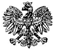 Zgierz, dnia 10.09.2021 r.ZP.272.21.2021.MW/21ZAWIADOMIENIE O POWTÓRZENIUCZYNNOŚCI WYBORU OFERTY NAJKORZYSTNIEJSZEJ SPOŚRÓDPOZOSTAŁYCH OFERT, PO PRZEPROWADZENIU PONOWNEGO BADANIA I OCENY OFERTNa podstawie art. 253 ust. 1 w związku z art. 287 ust. 1 ustawy z dnia 11 września 2019 r. Prawo zamówień publicznych (t.j. Dz. U. z 2021 r., poz. 1129 – dalej zwana Ustawą), Powiat Zgierski reprezentowany przez Zarząd Powiatu Zgierskiego (zwany dalej Zamawiającym)  informuje, że na podstawie art. 263 dokonał ponownego wyboru oferty najkorzystniejszej spośród pozostałych ofert po przeprowadzeniu ponownego badania i oceny ofert pn.: „Przebudowa drogi - wykonanie nakładki asfaltowej w pasie drogi powiatowej Nr 3705 E relacji Parzęczew - gr. powiatu (Budzynek), gm. Parzęczew - III etap”.W dniu 01.09.2021 r., Wykonawca działający pod firmą „Przedsiębiorstwo Usługowo Handlowe „Domax” Arkadiusz Mika z siedzibą w Boronowie, ul. Grabińska 8, 42-283 Boronów, którego oferta została wybrana jako najkorzystniejsza, złożył pismo w którym poinformował Zamawiającego                  o odmowie podpisania umowy na realizację zadania. Zamawiający na podstawie art. 263 dokonał powtórzenia czynności i dokonał, ponownego wyboru oferty najkorzystniejszej spośród pozostałych ofert po przeprowadzeniu ponownego badania i oceny ofert.Najkorzystniejszy bilans maksymalnej liczby przyznanych punktów w oparciu o ustalone kryteria określone w dokumentach zamówienia, otrzymała oferta nr 3 złożona przez Wykonawcę działającego pod firmą Przedsiębiorstwo Budowy Dróg i Mostów „ERBEDIM” Sp. z o.o., ul. Żelazna 3, 97-300 Piotrków Trybunalski,  za cenę ofertową brutto w wysokości 681 704,19 zł. Oferta Wykonawcy nie podlega odrzuceniu. Wykonawca nie podlega wykluczeniu z postępowania.Ocenie podlegały następujące oferty w zakresie powtórzenia czynności badania i oceny ofert:Umowa na wykonanie przedmiotowego zamówienia publicznego zostanie zawarta na kwotę brutto 681 026,40 zł.Zamawiający informuje, że zgodnie z art. 308 ust. 2 Ustawy, umowa w sprawie zamówienia publicznego może zostać zawarta w terminie nie krótszym niż 5 dni od dnia przesłania zawiadomienia o wyborze najkorzystniejszej oferty przy użyciu środków komunikacji elektronicznej.Przed zawarciem umowy Wykonawca, którego oferta została wybrana, jako najkorzystniejsza, jest zobowiązany do wniesienia zabezpieczenia należytego wykonania umowy służącego pokryciu roszczeń z tytułu niewykonania lub nienależytego wykonania umowy w wysokości 5 % ceny całkowitej podanej w ofercie tj. w wysokości 34 085,21 zł. Zasady wnoszenia zabezpieczenia należytego wykonania umowy i jego zwrotu określa Ustawa.POUCZENIE		Od niezgodnej z przepisami Ustawy czynności Zamawiającego podjętej w postępowaniu                                    o udzielenie zamówienia lub zaniechaniu czynności, do której Zamawiający był zobowiązany przysługuje Wykonawcy odwołanie zgodnie z przepisami Ustawy.Zarząd Powiatu Zgierskiego_______________________________________________                                                                                (podpis kierownika Zamawiającego lub osoby upoważnionej)ZARZĄD POWIATU ZGIERSKIEGO95-100 Zgierz, ul. Sadowa 6atel. (42) 288 81 00, fax (42) 719 08 16zarzad@powiat.zgierz.pl, www.powiat.zgierz.plNr ofertyNazwa i adres WykonawcyŁączna cena bruttoPunktacja otrzymana 
zgodnie z kryteriami określonymi w SWZPunktacja otrzymana 
zgodnie z kryteriami określonymi w SWZBilans przyznanych punktówNr ofertyNazwa i adres WykonawcyŁączna cena bruttoCENA OFERTY60% waga udział w ocenie 60 pktOKRES GWARANCJI40% waga udział w ocenie 40 pktBilans przyznanych punktów1WŁODAN Sp. z o.o., Sp. k, Porszewice 31, 95-200 Pabianice 695 196,00 zł58,84 pkt40,00 pkt98,84 pkt2Przedsiębiorstwo Robót Drogowych S.A., ul. Łódzka 108, 99-200 Poddębice715 220,40 zł57,19 pkt40,00 pkt97,19 pkt3Przedsiębiorstwo Budowy Dróg i Mostów „ERBEDIM” Sp. z o.o., ul. Żelazna 3, 97-300 Piotrków Trybunalski681 704,19 zł59,94 pkt40,00 pkt100 pkt4HUBERTUS Mariusz Malarczyk,                   al. Piłsudskiego 67/49,  90-329 Łódź725 515,50 zł56,32 pkt40,00 pkt96,38 pkt